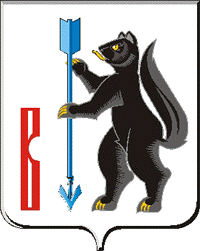                                         АДМИНИСТРАЦИЯГОРОДСКОГО ОКРУГА ВЕРХОТУРСКИЙП О С Т А Н О В Л Е Н И ЕОт 10.06.2021 г. № 422г. Верхотурье  Об утверждении Порядка предоставления субсидии из бюджета городского округа Верхотурский некоммерческим организациям, участвующим в охране общественного порядка и зарегистрированным на территории городского округа Верхотурский, на 2021 год и плановый период 2022 и 2023 годаВ соответствии со статьей 78.1 Бюджетного кодекса Российской Федерации, федеральными законами от 06 октября 2003 года №131-ФЗ «Об общих принципах организации местного самоуправления в Российской Федерации», от 19 мая 1995 № 82-ФЗ «Об общественных объединениях», от 12 января 1996 № 7-ФЗ «О некоммерческих организациях», от 02 апреля 2014 
№ 44-ФЗ «Об участии граждан в охране общественного порядка», постановлением Правительства Российской Федерации от 18.09.2020 № 1492 «Об общих требованиях к нормативным правовым актам, муниципальным правовым актам, регулирующим предоставление субсидий, в том числе грантов в форме субсидий, юридическим лицам, индивидуальным предпринимателям, а также физическим лицам – производителям товаров, работ, услуг, и о признании утратившим силу некоторых актов Правительства Российской Федерации и отдельных положений некоторых актов Правительства Российской Федерации» (с изменениями), Законом Свердловской области от 16.06.2015 № 49-ОЗ «О регулировании отдельных отношений, связанных с участием граждан в охране общественного порядка на территории Свердловской области», постановлением Администрации городского округа Верхотурский от 27.09.2019 № 792 «Об утверждении муниципальной программы городского округа Верхотурский «Социальная политика в городском округе Верхотурский до 2025 года» (с изменениями), постановлением Администрации городского округа Верхотурский от 30.01.2015 № 58 «Об утверждении положения о добровольных народных дружинах по охране общественного порядка на территории городского округа Верхотурский», руководствуясь Уставом городского округа Верхотурский,ПОСТАНОВЛЯЮ:1.Утвердить Порядок предоставления субсидии из бюджета городского округа Верхотурский некоммерческим организациям, участвующим в охране общественного порядка и зарегистрированным на территории городского округа Верхотурский, на 2021 год и плановый период 2022 и 2023 года.2. Признать утратившим силу постановление Администрации городского округа Верхотурский 22.03.2021 № 179 «Об утверждении Порядка предоставления субсидии для финансирования деятельности Народной дружины правоохранительной направленности городского округа Верхотурский на 2020 год и плановый период 2021 и 2022 года».3. Настоящее постановление вступает в силу с момента опубликования.4. Опубликовать настоящее постановление в информационном бюллетене «Верхотурская неделя» и разместить на официальном сайте городского округа Верхотурский.5. Контроль исполнения настоящего постановления возложить за заместителя главы Администрации городского округа Верхотурский по социальным вопросам Бердникову Н.Ю.Глава городского округа Верхотурский                                                          А.Г. ЛихановУТВЕРЖДЕНпостановлением Администрации городского округа Верхотурский от 10.06.2021 года № 422«Об утверждении Порядка предоставления субсидии из бюджета городского округа Верхотурский некоммерческим организациям, участвующим в охране общественного порядка и зарегистрированным на территории городского округа Верхотурский, на 2021 год и плановый период 2022 и 2023 года»ПОРЯДОК ПРЕДОСТАВЛЕНИЯ СУБСИДИИ ИЗ БЮДЖЕТА ГОРОДСКОГО ОКРУГА ВЕРХОТУРСКИЙ НЕКОММЕРЧЕСКИМ ОРГАНИЗАЦИЯМ, УЧАСТВУЮЩИМ В ОХРАНЕ ОБЩЕСТВЕННОГО ПОРЯДКА И ЗАРЕГИСТРИРОВАННЫМ НА ТЕРРИТОРИИ ГОРОДСКОГО ОКРУГА ВЕРХОТУРСКИЙ, НА 2021 ГОД И ПЛАНОВЫЙ ПЕРИОД 2022 И 2023 ГОДАI.Общие положения о предоставлении субсидии.1.Настоящий Порядок предоставления субсидии из бюджета городского округа Верхотурский некоммерческим организациям, участвующим в охране общественного порядка и зарегистрированным на территории городского округа Верхотурский на 2021 год и плановый период 2022 и 2023 года (далее Порядок), разработан в соответствии со ст. 78.1 Бюджетного кодекса Российской Федерации, федеральными законами: от 06 октября 2003 года № 131-ФЗ «Об общих принципах организации местного самоуправления в Российской Федерации», от 12 января 1996 года № 7-ФЗ «О некоммерческих организациях», от 19 марта 1995 года № 82-ФЗ «Об общественных объединениях», постановлением Правительства Российской Федерации от 18 сентября 2020 года №1492 «Об общих требованиях к нормативным правовым актам, муниципальным правовым актам, регулирующим предоставление субсидий, в том числе грантов в форме субсидий, юридическим лицам, индивидуальным предпринимателям, а так же физическим лицам – производителям товаров, работ, услуг, и о признании утратившим силу некоторых актов Правительства Российской Федерации и отдельных положений некоторых актов Правительства Российской Федерации» (с изменениями), постановлением Администрации городского округа Верхотурский от 27.09.2019 года № 792 «Об утверждении муниципальной программы городского округа Верхотурский «Социальная политика в городском округе Верхотурский до 2025 года» (с изменениями) в целях оказания поддержки их деятельности и устанавливает правила и условия осуществления ими деятельности для достижения общественно-полезных целей (далее – субсидии), приказом Финансового управления Администрации городского округа Верхотурский от 03.02.2021г. № 8 «Об утверждении типовой формы договора (соглашения) о предоставлении субсидии (гранта в форме субсидии) из бюджета городского округа Верхотурский юридическим лицам, индивидуальным предпринимателям, а также физическим лицам - производителям товаров, работ, услуг в соответствии с пунктами 3 и 7 статьи 78, пунктами 2 и 4 статьи 78.1 Бюджетного кодекса Российской Федерации и признании утратившими силу отдельных приказов Финансового управления Администрации городского округа Верхотурский».	2.Субсидии предоставляются в текущем финансовом году в пределах средств предусмотренных в бюджете городского округа Верхотурский по подразделу 0314 «Другие вопросы в области национальной безопасности и правоохранительной деятельности», целевая статья 0932429050  «Субсидии из бюджета городского округа Верхотурский некоммерческим организациям, участвующим в охране общественного порядка, и зарегистрированным на территории городского округа Верхотурский», виду расходов 633 «Субсидии некоммерческим организациям (за исключением государственных (муниципальных) учреждений)».	3.Главным распорядителем бюджетных средств, предусмотренных для предоставления субсидии из бюджета городского округа Верхотурский некоммерческим организациям, участвующим в охране общественного порядка и зарегистрированным на территории городского округа Верхотурский (далее Некоммерческая организация), является Администрация городского округа Верхотурский.II.Условия и порядок предоставления субсидии.	4.Предоставление субсидии Некоммерческой организации осуществляется на следующие цели:1) финансирование материально-технического обеспечения деятельности Некоммерческой организации;2) материальное стимулирование деятельности членов Некоммерческой организации. 5.Субсидия предоставляется на безвозмездной основе, носит целевой характер и не может быть использована на иные цели. Нецелевое использование субсидии влечет применение мер ответственности в соответствии с действующим законодательством.6.Для получения субсидии Некоммерческая организация представляет в Администрацию следующие документы:1) заявку на получение субсидии из бюджета городского округа Верхотурский (приложение №1);2) копию документа, подтверждающего полномочия лица, подписавшего заявку;   3) копию свидетельства о государственной регистрации юридического лица;	4) копию выписки о включении Некоммерческой организации в региональный реестр Народных дружин и общественных объединений Правоохранительной направленности;5) копию устава Некоммерческой организации;6) справку налогового органа на последнюю отчетную дату, подтверждающую отсутствие у Некоммерческой организации просроченной задолженности перед бюджетами всех уровней и внебюджетными фондами;7) смету затрат на соответствующий год с поквартальной разбивкой, с обоснованием затрат (приложение №2);8) график несения дежурств по охране общественного порядка (приложение №3);9) отчет о выполнении показателей результативности деятельности Некоммерческой организации за год, предшествующий году получения субсидии.Копии документов заверяются подписью руководителя и печатью Некоммерческой организации (при ее наличии). Ответственность за достоверность предоставленных документов несет руководитель Некоммерческой организации.6. Требования, которым должны соответствовать на первое число месяца, предшествующего месяцу, в котором планируется заключение соглашения, получатели субсидий: отсутствие неисполненной обязанности по уплате налогов, сборов, страховых взносов, пеней, штрафов, процентов, подлежащих уплате в соответствии с законодательством Российской Федерации о налогах и сборах;отсутствие просроченной задолженности по возврату в бюджет городского округа Верхотурский субсидий, бюджетных инвестиций, предоставленных в том числе в соответствии с иными правовыми актами, и иной просроченной (неурегулированной) задолженности по денежным обязательствам перед городским округом Верхотурский (арендные платежи за использование муниципального имущества и земельных участков, находящихся в муниципальной собственности); получатели субсидий не должны находиться в процессе реорганизации, ликвидации, банкротства и не должны иметь ограничения на осуществление хозяйственной деятельности;в реестре дисквалифицированных лиц отсутствуют сведения о дисквалифицированных руководителе, членах коллегиального исполнительного органа, или главном бухгалтере получателя субсидии; получатели субсидий не должны являться иностранными юридическими лицами, а также российскими юридическими лицами, в уставном (складочном) капитале которых доля участия иностранных юридических лиц, местом регистрации которых является государство или территория, включенные в утверждаемый Министерством финансов Российской Федерации перечень государств и территорий, предоставляющих льготный налоговый режим налогообложения, и (или) не предусматривающих раскрытия и предоставления информации при проведении финансовых операций (офшорные зоны) в отношении таких юридических лиц, в совокупности превышает 50 процентов; получатели субсидий не должны получать средства из соответствующего бюджета бюджетной системы Российской Федерации в соответствии с иными нормативными правовыми актами, муниципальными правовыми актами на цели, указанные в 4 настоящего Порядка.7.Прием заявок на предоставление субсидии ведется организационным отделом Администрации городского округа Верхотурский по адресу: город Верхотурье, улица Советская, д. 4, в рабочие дни с 8.30 до 17.30 часов, в пятницу с 8.30 до 16.30 часов. Заявки принимаются ежеквартально до 10 числа месяца предшествующего месяцу получения субсидии, через журнал регистрации.8. В случае предоставления Некоммерческой организацией одновременно с заявкой неполного пакета документов, указанных в настоящем Порядке, заявка со всеми приложенными к ней документами не рассматривается и возвращается специалистом, ответственным за работу с Некоммерческими организациями, руководителю Некоммерческой организации в течение 5 рабочих дней с указанием причины возврата.В случае предоставления одновременно с заявкой полного пакета документов, специалист ответственный за работу с Некоммерческими организациями в течение 5 рабочих дней по истечении срока подачи заявок предоставляет документы с заключением о результатах проверки документов в Комиссию по рассмотрению заявок на предоставление субсидии для финансирования деятельности Некоммерческих организаций, участвующих в охране общественного порядка (далее Комиссия) (приложение № 4).9. Размер субсидии определяется исходя из объема предполагаемых затрат, указанных в заявке в пределах лимитов установленных в бюджете городского округа Верхотурский на текущий финансовый год. В общий объем субсидий на финансовую поддержку Некоммерческой организации входят:1) материальное стимулирование деятельности членов Некоммерческой организации;2) финансирование материально-технического обеспечения деятельности Некоммерческой организации.Расчет общего объема субсидий на финансовую поддержку деятельности Некоммерческой организации определяется по формуле:S = S1 + S2, где:S - общий объем субсидии;S1 - размер части субсидии на материальное стимулирование деятельности членов;S2 - размер части субсидии на финансирование материально-технического обеспечения деятельности Некоммерческой организации.Расчет размера части субсидий на материальное стимулирование деятельности членов Некоммерческой организации осуществляется по формуле:S1 = 115 руб./час x Т x N x 1,302 где:Т - количество часов участия в охране общественного порядка,N - количество членов Некоммерческой организации;1,302 – начисления на оплату труда.Субсидии на финансирование материально-технического обеспечения деятельности Некоммерческой организации включают в себя: субсидии на оплату связи; приобретение канцелярских товаров; приобретение орг. техники; приобретение ГСМ, приобретение элементов экипировки, оплату бухгалтерского обслуживания, изготовление печати и электронно-цифровой подписи, обслуживание банковского счета.Размер части Субсидии на материально-техническое обеспечение деятельности Некоммерческой организации определяется согласно заявкам Некоммерческих организаций, по согласованию с Администрацией, в пределах лимитов установленных в бюджете городского округа Верхотурский на текущий финансовый год.10.Решение о предоставлении субсидии принимается комиссией по предоставлению субсидии в течение 10 дней после окончания срока приема заявок. Заседание комиссии считается правомочным при присутствии 50% членов, входящих состав комиссии. Решение принимается простым большинством голосов.11.Основаниями для отказа в предоставлении субсидии являются:1) нарушение пункта 2 статьи 12 Федерального закона от 02.04.2014 N 44-ФЗ «Об участии граждан в охране общественного порядка»;2) нарушение статьи 8 Закона Свердловской области от 15.06.2015 N 49-ОЗ «О регулировании отдельных отношений, связанных с участием граждан в охране общественного порядка на территории Свердловской области»;3) предоставление неполного пакета документов, определенных пунктом 5 настоящего Порядка;4) нарушение сроков подачи документов определенных пунктом 7 настоящего Порядка;5) не выполнение показателей результативности деятельности Некоммерческой организации за год, предшествующий году получения субсидии.12.В случае отказа Администрация городского округа Верхотурский письменно уведомляет руководителя Некоммерческой организации в течение 10 дней с момента принятия решения.13.В случае положительного решения Некоммерческая организация заключает с главным распорядителем бюджетных средств - Администрацией городского округа Верхотурский, Соглашение о предоставлении субсидии из бюджета городского округа Верхотурский юридическим лицам, индивидуальным предпринимателям, а также физическим лицам – производителям товаров, работ, услуг в соответствии с пунктами 3 и 7 статьи 78, пунктами 2 и 4 статьи 781 Бюджетного кодекса Российской Федерации (приложение № 7).14.Администрация городского округа ежеквартально перечисляет субсидию в соответствии с лимитами бюджетных обязательств и сметой затрат, согласованной с Администрацией городского округа, на расчетный счет Некоммерческой организации открытый в кредитной организации.III. Требования к отчетности.15. Некоммерческая организация ежеквартально не позднее пятого числа месяца, следующего за отчетным кварталом, направляет в Администрацию городского округа финансовый отчет по форме согласно приложению № 5 к настоящему Порядку.Одновременно с отчетом об использовании субсидии представляется подписанный руководителем Некоммерческой организации и согласованный с начальником отдела полиции №33 (дислокация г. Верхотурье) МО МВД России «Новолялинский» Табель учета дежурств по охране общественного порядка, с указанием человеко-часов за период по форме согласно приложению № 6 к настоящему Порядку. И отчет о выполнении показателей результативности деятельности Некоммерческой организации, установленных в соответствии с Соглашением (приложение №6).IV. Требования об осуществлении контроля за соблюдением условий, целей и порядка предоставления субсидии и ответственности за их нарушение.16. В случае наличия остатка средств Субсидии на отчетную дату за первый - третий кварталы и при условии соблюдения графика несения дежурств по охране общественного порядка членами Некоммерческой организации средства Субсидии используются в последующие периоды на те же цели. Администрация городского округа Верхотурский вправе принимать в установленном бюджетным законодательством Российской Федерации порядке решение о наличии или отсутствии потребности в направлении в 2022 году остатка Субсидии, не использованного в 2021году, на цели, указанные в пункте 4 настоящего Положения, не позднее 10 рабочих дней со дня получения от Получателя документов, обосновывающих потребность в направлении остатка Субсидии.В случае если обоснование не поступило, Некоммерческая организация обязана вернуть не использованный в текущем финансовом году остаток Субсидии до 25 января года, следующего за отчетным.17.При выявлении уполномоченным на проведение финансовых проверок органом нарушений условий расходования бюджетных средств, являющихся основанием для предоставления субсидии, полученные средства подлежат возврату в бюджет городского округа Верхотурский в течение 30 календарных дней с момента получения соответствующего требования. При невозврате субсидии в указанный период, уполномоченный орган принимает меры по взысканию подлежащих возврату средств в судебном порядке.Приложение № 1к Порядку предоставления субсидиидля финансирования деятельности некоммерческих организаций, участвующих в охране общественного порядка и зарегистрированным на территории городского округа Верхотурский, на 2021 год и плановый период 2022 и 2023 годаЗАЯВКАна получение субсидии на финансирование деятельности Некоммерческих организаций, участвующих в охране общественного порядкаРуководитель организации   _____________ _______________________________                                                                    (подпись)        (инициалы, фамилия)                                         _______________                                            (дата)Приложение №2к Порядку предоставления субсидиидля финансирования деятельности некоммерческих организаций, участвующих в охране общественного порядка и зарегистрированным на территории городского округа Верхотурский, на 2021 год и плановый период 2022 и 2023 годаСметазатрат на обеспечение деятельности Некоммерческой организации, участвующей в охране общественного порядкана _________годРуководитель организации_________ _______________________ (подпись)   (инициалы, фамилия)         М.П. ____________________        (дата)Приложение № 3к Порядку предоставления субсидиидля финансирования деятельности некоммерческих организаций, участвующих в охране общественного порядка и зарегистрированным на территории городского округа Верхотурский, на 2021 год и плановый период 2022 и 2023 года                                                                  Утверждаю                                                    Начальник ОП №33 (дислокация в г. Верхотурье) МО МВД России «Новолялинский»______________________________ГРАФИКнесения дежурств по охране общественного порядка членами_____________________________________ на 20__ год(наименование некоммерческой организации)Руководитель организации                                                               _______________   ________________________                                                                            (подпись)        (инициалы, фамилия)СогласованоЗаместитель Начальника ОП №33 (дислокация в г. Верхотурье) МО МВД России «Новолялинский» по ООП _______________   ______________________                                                                                        (подпись)         (инициалы, фамилия)Приложение № 4к Порядку предоставления субсидиидля финансирования деятельности некоммерческих организаций, участвующих в охране общественного порядка и зарегистрированным на территории городского округа Верхотурский, на 2021 год и плановый период 2022 и 2023 годаСостав комиссии по рассмотрению заявок на предоставление субсидии для финансирования деятельности Некоммерческих организаций, участвующих в охране общественного порядкаБердникова Наталья Юрьевна – заместитель главы Администрации по социальным вопросам, председатель комиссии;Шумкова Арина Анатольевна – ведущий специалист организационного отдела Администрации городского округа Верхотурский, секретарь комиссии.Члены комиссии:Нарсеева Елена Николаевна – председатель комитета экономики и планирования Администрации городского округа Верхотурский;Позднякова Любовь Павловна – начальник юридического отдела Администрации городского округа Верхотурский;Селиверстова Галина Сергеевна – ведущий специалист комитета экономики и планирования Администрации городского округа Верхотурский.Приложение № 5к Порядку предоставления субсидиидля финансирования деятельности некоммерческих организаций, участвующих в охране общественного порядка и зарегистрированным на территории городского округа Верхотурский, на 2021 год и плановый период 2022 и 2023 годаФинансовый отчет________________________________________________________(наименование некоммерческой организации)за ___ квартал 20___ год1. Движение средств за отчетный период2. Реестр затрат на реализацию мероприятийПриложение *: 1. __________________________ на ______ л. в ______ экз.2. __________________________ на ______ л. в ______ экз.3. __________________________ на ______ л. в ______ экз.Получатель субсидии                     _______________       ________________________________                        (подпись)                (инициалы, фамилия)           М.П.--------------------------------* Прилагаются  копии  первичных  бухгалтерских   документов,     заверенныенадлежащим образом.Утверждаю                                                                                                                                              Приложение № 6Начальник ОП №33 (дислокация в г. Верхотурье)                                     к Порядку предоставления субсидииМО МВД России «Новолялинский»                                                                 для финансирования деятельности                Некоммерческих организаций, участвующих в охране общественного порядка и зарегистрированных, на территории городского округа Верхотурский на 2021 год                                                            и плановый период 2022 и 2023 года                                                                                                                         __________________ полиции                                                                                                                                                                                                             (звание)                                                                                                                                                                                                                 ___________   _______________________ (подпись)      (инициалы, фамилия)"__" ___________ 20__ годСогласованоЗаместитель Начальника ОП №33 (дислокация в г. Верхотурье) МО МВД России «Новолялинский» по ООП __________________ полиции     (звание)___________   _______________________ (подпись)      (инициалы, фамилия)"__" ___________ 20__ годТАБЕЛЬ учета дежурств членов_______________________________________________________(наименование Некоммерческой организации)за ______________ 20__ года<*> В табеле указывается количество часов, проведенных членом организации на дежурстве по охране общественного порядка.Руководитель организации                                                                       ___________ _____________________                                                                          (подпись)(расшифровка)Приложение № 7к Порядку предоставления субсидиидля финансирования деятельности некоммерческих организаций, участвующих в охране общественного порядка и зарегистрированным на территории городского округа Верхотурский, на 2021 год и плановый период 2022 и 2023 годаСоглашение №___о предоставлении субсидии из бюджета городского округа Верхотурскийнекоммерческим организациям, участвующим в охране общественного порядка и зарегистрированным на территории городского округа Верхотурскийг. Верхотурье                                                                                     __________________2021 годАдминистрация городского округа Верхотурский, именуемая, в дальнейшем «Главный распорядитель», в лице Главы городского округа Верхотурский Лиханова Алексея Геннадьевича, действующего на основании Устава городского округа Верхотурский, с одной стороны и _______________________________________________ (далее Некоммерческая организация), именуемая в дальнейшем «Получатель», в лице руководителя Некоммерческой организации ____________________________________________, действующего на основании Устава, с другой стороны, далее совместно именуемые «Стороны», в соответствии с Бюджетным кодексом Российской Федерации (далее – БК РФ), Решением  Думы городского округа Верхотурский от 11.12.2020 г. №60 «О бюджете городского округа Верхотурский на 2021 год и на плановый период 2022 и 2023 годов», Постановлением Администрации городского округа Верхотурский от _____________________г. _________________ «Об утверждении Порядка предоставления субсидии из бюджета городского округа Верхотурский некоммерческим организациям, участвующим в охране общественного порядка и зарегистрированным на территории городского округа Верхотурский, на 2021 год и плановый период 2022 и 2023 года» (далее – Порядок предоставления субсидии), приказом Финансового управления Администрации городского округа Верхотурский от 3 февраля  2021 г. № 8 «Об утверждении типовой формы договора (соглашения) о предоставлении субсидии (гранта в форме субсидии) из бюджета городского округа Верхотурский юридическим лицам, индивидуальным предпринимателям, а также физическим лицам - производителям товаров, работ, услуг в соответствии с пунктами 3 и 7 статьи 78, пунктами 2 и 4 статьи 78.1 Бюджетного кодекса Российской Федерации и признании утратившими силу отдельных приказов Финансового управления Администрации городского округа Верхотурский» заключили настоящее соглашение (далее – Соглашение) о нижеследующем.Предмет Соглашения1.1. Предметом настоящего Соглашения является предоставление Получателю из бюджета городского округа Верхотурский в 2021 году Субсидии в целях:1) материального стимулирования деятельности членов Некоммерческой организации.2) финансирования материально-технического обеспечения деятельности Некоммерческой организации;Финансовое обеспечение предоставления Субсидии2.1. Субсидия предоставляется Получателю в общем размере_______________ (___________________) рублей __ копеек, в том числе:_____________________________________________________________________	    2.1.1. в пределах лимитов бюджетных обязательств, доведенных Главному распорядителю по кодам классификации расходов бюджета городского округа Верхотурский (далее - код БК) на цели, указанные в разделе 1 настоящего Соглашения, в следующем размере:в 20__ году ________ (______________) рублей – по коду БК ____________;2.2. Порядок расчета размера предоставляемой Субсидии на достижение целей, указанных в разделе 1 настоящего Соглашения, установлен в соответствии с Приложением № 1 к настоящему Соглашению, которое является неотъемлемой частью настоящего Соглашения.3. Условия и порядок предоставления Субсидии3.1. Субсидия предоставляется в соответствии с бюджетным законодательством Российской Федерации и Порядком предоставления субсидии на цели, указанные в разделе 1 настоящего Соглашения при условии:3.1.1. получатель соответствует требованиям к участникам отбора, установленным Порядком предоставления субсидий;3.1.2. при представлении Получателем Главному распорядителю в срок до 10 числа месяца предшествующего месяцу получения субсидии текущего финансового года документов, в том числе:1) заявку на получение субсидии из бюджета городского округа Верхотурский;2) копию документа, подтверждающего полномочия лица, подписавшего заявку;   3) копию свидетельства о государственной регистрации юридического лица;	4) копию выписки о включении Некоммерческой организации в региональный реестр Народных дружин и общественных объединений Правоохранительной направленности;5) копию устава Некоммерческой организации;6) справку налогового органа на последнюю отчетную дату, подтверждающую отсутствие у Некоммерческой организации просроченной задолженности перед бюджетами всех уровней и внебюджетными фондами;7) смету затрат на соответствующий год с поквартальной разбивкой, с обоснованием затрат;8) график несения дежурств по охране общественного порядка.3.1.3. Получатель на первое число месяца, следующего перед месяцем предоставления субсидии, соответствует следующим требованиям:отсутствие неисполненной обязанности по уплате налогов, сборов, страховых взносов, пеней, штрафов, процентов, подлежащих уплате в соответствии с законодательством Российской Федерации о налогах и сборах;отсутствие просроченной задолженности по возврату в бюджет городского округа Верхотурский субсидий, бюджетных инвестиций, предоставленных в том числе в соответствии с иными правовыми актами, и иной просроченной (неурегулированной) задолженности по денежным обязательствам перед городским округом Верхотурский (арендные платежи за использование муниципального имущества и земельных участков, находящихся в муниципальной собственности); получатели субсидий не должны находиться в процессе реорганизации, ликвидации, банкротства и не должны иметь ограничения на осуществление хозяйственной деятельности;в реестре дисквалифицированных лиц отсутствуют сведения о дисквалифицированных руководителе, членах коллегиального исполнительного органа, или главном бухгалтере получателя субсидии; получатели субсидий не должны являться иностранными юридическими лицами, а также российскими юридическими лицами, в уставном (складочном) капитале которых доля участия иностранных юридических лиц, местом регистрации которых является государство или территория, включенные в утверждаемый Министерством финансов Российской Федерации перечень государств и территорий, предоставляющих льготный налоговый режим налогообложения, и (или) не предусматривающих раскрытия и предоставления информации при проведении финансовых операций (офшорные зоны) в отношении таких юридических лиц, в совокупности превышает 50 процентов; получатели субсидий не должны получать средства из соответствующего бюджета бюджетной системы Российской Федерации в соответствии с иными нормативными правовыми актами, муниципальными правовыми актами на цели, указанные в пункте 3 настоящего Порядка.3.2.1. Срок (периодичность) перечисления Субсидии:3.2.1.1. в соответствии с планом-графиком перечисления Субсидии, установленным в приложении №2 к настоящему Соглашению, являющимся неотъемлемой частью настоящего Соглашения;3.3.  Получатель, подписывая настоящее Соглашение, дает согласие на осуществление Главным распорядителем и органами муниципального финансового контроля проверок соблюдения Получателем условий, целей и порядка предоставления Субсидии, а также принимает на себя обязательство включать в договоры (соглашения), заключенные им в целях исполнения обязательств по настоящему Соглашению, условия:о согласии лиц, являющихся поставщиками (подрядчиками, исполнителями) по договорам (соглашениям) (за исключением государственных (муниципальных) унитарных предприятий, хозяйственных товариществ и обществ с участием публично-правовых образований в их уставных (складочных) капиталах, а также коммерческих организаций с участием таких товариществ и обществ в их уставных (складочных) капиталах), на осуществление Главным распорядителем и органами муниципального финансового контроля проверок соблюдения ими условий, целей и порядка предоставления Субсидии;о порядке и сроках возврата средств, полученных лицами, указанными в абзаце втором настоящего пункта, на основании договоров (соглашений), источником финансового обеспечения которых являлась Субсидия.Получатель, подписывая настоящее Соглашение, принимает на себя обязательства о запрете приобретения иностранной валюты за счет полученных средств Субсидии, за исключением операций, осуществляемых в соответствии с валютным законодательством Российской Федерации при закупке (поставке) высокотехнологичного импортного оборудования, сырья и комплектующих изделий, а также иных операций в случаях, определенных Порядком предоставления субсидии, и включении условия о соответствующем запрете в договоры (соглашения), заключенные Получателем в целях исполнения обязательств по настоящему Соглашению.3.4. Главный распорядитель отказывает Получателю в предоставлении Субсидии в случаях, установленных Порядком предоставления субсидий.4. Порядок взаимодействия Сторон4.1. Главный распорядитель обязуется:4.1.1. предоставить Субсидию Получателю на цели, указанные в разделе 1 настоящего Соглашения, и на условиях, предусмотренных настоящим Соглашением;4.1.2. осуществлять проверку документов, направляемых Получателем Главному распорядителю, указанных в пункте 3.1.2 настоящего Соглашения, в том числе на соответствие их Порядку предоставления субсидии, в течение 5 рабочих дней со дня их получения от Получателя;4.1.3. обеспечивать перечисление Субсидии на счет, указанный в разделе 7 настоящего Соглашения, в соответствии с пунктом 3.2 настоящего Соглашения;4.1.4. осуществлять контроль за соблюдением Получателем целей, условий и порядка предоставления Субсидии, установленных Порядком предоставления субсидии и настоящим Соглашением;4.1.5. в случае установления Главным распорядителем или получения от органа муниципального финансового контроля информации о факте (ах) нарушения Получателем целей, условий и порядка предоставления Субсидии, предусмотренных Порядком предоставления субсидии и настоящим Соглашением, в том числе указания в документах, представленных Получателем в соответствии с настоящим Соглашением, недостоверных сведений, направлять Получателю требование об обеспечении возврата Субсидии в бюджет городского округа Верхотурский в размере и в сроки, определенные в указанном требовании;4.1.6. рассматривать предложения, документы и иную информацию, направленную Получателем, и уведомлять Получателя о принятом решении в течение 5 рабочих дней со дня их получения;4.1.7. направлять разъяснения Получателю по вопросам, связанным с исполнением настоящего Соглашения;4.2. Главный распорядитель вправе:4.2.1. принимать решение об изменении условий настоящего Соглашения, в том числе в случае уменьшения Получателю ранее доведенных лимитов бюджетных обязательств на предоставление Субсидии, указанных в пункте 2.1 настоящего Соглашения, а также увеличения размера Субсидии, при наличии неиспользованных лимитов бюджетных обязательств, указанных в пункте 2.1 настоящего Соглашения, на основании информации и предложений, направленных Получателем, при условии предоставления Получателем финансово-экономического обоснования данного изменения;4.2.2. принимать в установленном бюджетным законодательством Российской Федерации порядке решение о наличии или отсутствии потребности в направлении в 2022 году остатка Субсидии, не использованного в 2021году, на цели, указанные в разделе 1 настоящего Соглашения, не позднее 10 рабочих дней со дня получения от Получателя следующих документов, обосновывающих потребность в направлении остатка Субсидии на указанные цели:4.2.2.1.финансирования материально-технического обеспечения деятельности Некоммерческой организации;4.2.2.2.материального стимулирования деятельности членов Некоммерческой организации.      4.2.3. приостанавливать предоставление Субсидии в случае установления Главным распорядителем или получения от органа муниципального финансового контроля информации о факте (ах) нарушения Получателем целей, условий и порядка предоставления Субсидии, предусмотренных Порядком предоставления субсидии и настоящим Соглашением, в том числе указания в документах, представленных Получателем в соответствии с настоящим Соглашением, недостоверных сведений, до устранения указанных нарушений с обязательным уведомлением Получателя не позднее 3 рабочих дней с даты принятия решения о приостановлении;4.2.4. запрашивать у Получателя документы и информацию, необходимые для осуществления контроля за соблюдением Получателем целей, условий и порядка предоставления Субсидии, установленных Порядком предоставления Субсидии и настоящим Соглашением;4.3. Получатель обязуется:4.3.1.  представлять Главному распорядителю документы, предусмотренные пунктом 3.1.2 настоящего Соглашения;4.3.2. направлять Субсидию на цели, установленные разделом 1 настоящего Соглашения и в соответствии с расшифровкой расходов указанных в приложении № 3 к настоящему Соглашению;4.3.3. вести обособленный аналитический учет операций, осуществляемых за счет Субсидии;4.3.4.3. подписанный руководителем Некоммерческой организации и согласованный с начальником отдела полиции №33 (дислокация в г. Верхотурье МО МВД России «Новолялинский» Табель учета дежурств членов Некоммерческой организации по форме согласно приложению №6 к настоящему соглашению.4.3.5. устранять выявленные по итогам проверки, проведенной Главным распорядителем, факты нарушения целей, условий и порядка предоставления Субсидии, определенных Порядком предоставления субсидии и настоящим Соглашением/получения от органа муниципального финансового контроля информации о нарушении Получателем целей, условий и порядка предоставления Субсидии, установленных Порядком предоставления субсидии и настоящим Соглашением, включая возврат Субсидии или ее части в бюджет городского округа Верхотурский, в течение 30 рабочих дней со дня получения требования Главного распорядителя об устранении нарушения (в сроки, установленные бюджетным законодательством);4.3.6. возвращать неиспользованный остаток Субсидии в доход бюджета городского округа Верхотурский в случае отсутствия решения Главного распорядителя о наличии потребности в направлении не использованного в 2021 году остатка Субсидии на цели, указанные разделе 1 настоящего Соглашения, в срок до «25» января 2022 г.;4.3.7. выполнять иные обязательства, установленные бюджетным законодательством Российской Федерации, Порядком предоставления субсидий и настоящим Соглашением.4.4. Получатель вправе:4.4.1. направлять Главному распорядителю предложения о внесении изменений в настоящее Соглашение, в том числе в случае выявления необходимости изменения размера Субсидии с приложением информации, содержащей финансово-экономическое обоснование данного изменения;4.4.2. направлять в 2021 году не использованный остаток Субсидии, полученный в соответствии с настоящим Соглашением, на цели, указанные в разделе 1 настоящего Соглашения, на основании решения Главного распорядителя, указанного в пункте 4.2.2 настоящего Соглашения;4.4.3. обращаться к Главному распорядителю в целях получения разъяснений в связи с исполнением настоящего Соглашения.5. Ответственность Сторон5.1. В случае неисполнения или ненадлежащего исполнения своих обязательств по настоящему Соглашению Стороны несут ответственность в соответствии с законодательством Российской Федерации, Порядком предоставления субсидии и настоящим Соглашением.5.2. В случае нарушения Получателем целей, условий и порядка предоставления Субсидии, установленных Порядком предоставления субсидий и настоящим Соглашением, установленных по итогам проверок, проведенных Главным распорядителем и (или) уполномоченными органами муниципального финансового контроля, Получатель возвращает в бюджет городского округа Верхотурский Субсидию или ее часть:5.2.1. в размере и сроки, установленные в полученном от Главного распорядителя в соответствии с пунктом 4.1.5 настоящего Соглашения требовании;5.2.2. на основании представления и (или) предписания органа муниципального финансового контроля в сроки, установленные бюджетным законодательством Российской Федерации.5.3. В случае недостижения Получателем показателей, необходимых для достижения результатов предоставления Субсидии, установленных Порядком предоставления субсидий и настоящим Соглашением, установленных по итогам проверок, проведенных Главным распорядителем и (или) уполномоченными органами муниципального финансового контроля, Получатель возвращает в бюджет городского округа Верхотурский Субсидию или ее часть на основании представления и (или) предписания органа муниципального финансового контроля в сроки, установленные бюджетным законодательством Российской Федерации.5.4. Стороны не несут ответственность за неисполнение или ненадлежащее исполнение обязательств по настоящему Соглашению, если докажут, что надлежащее исполнение обязательств оказалось невозможным вследствие наступления обстоятельств непреодолимой силы или по вине другой Стороны.6. Заключительные положения6.1. Споры, возникающие между Сторонами в связи с исполнением настоящего Соглашения, решаются ими путем проведения переговоров. При недостижении согласия споры между Сторонами решаются в судебном порядке.6.2. Соглашение вступает в силу после его подписания Сторонами, но не ранее доведения Главному распорядителю лимитов бюджетных обязательств на цели, указанные в разделе 1 настоящего Соглашения, и действует до «31» января 2021г.Обязательство по перечислению Субсидии, указанное в пункте 3.2 настоящего Соглашения, прекращается по окончании финансового года, в котором заключено Соглашение, за исключением случаев, прямо предусмотренных нормативными правовыми актами городского округа Верхотурский.6.3. Изменение настоящего Соглашения осуществляется по инициативе Сторон в письменной форме в виде дополнительного соглашения к настоящему Соглашению, которое является его неотъемлемой частью.В случае уменьшения Главному распорядителю ранее доведенных лимитов бюджетных обязательств, указанных в пункте 2.1 настоящего Соглашения, приводящего к невозможности предоставления Субсидии в размере, определенном в Соглашении, Сторонами согласовываются новые условия Соглашения.6.4. Расторжение настоящего Соглашения возможно при взаимном согласии Сторон.6.4.1. Расторжение настоящего Соглашения в одностороннем порядке возможно по требованию Главного распорядителя в случае:6.4.1.1. реорганизации или прекращения деятельности Получателя;6.4.1.2. нарушения Получателем порядка, целей и условий предоставления субсидии, установленных Порядком предоставления субсидии и настоящим Соглашением.6.4.2. Расторжение настоящего Соглашения возможно при недостижении согласия по новым условиям в случае уменьшения Главному распорядителю ранее доведенных лимитов бюджетных обязательств, указанных в пункте 2.1 настоящего Соглашения, приводящего к невозможности предоставления Субсидии в размере, определенном в Соглашении.6.5. Документы и иная информация, предусмотренные настоящим Соглашением, могут направляться Сторонами следующими способами:6.5.1. заказным письмом с уведомлением о вручении либо вручением представителем одной Стороны подлинников документов, иной информации представителю другой Стороны;6.5.2. в форме электронного документа.6.6. Настоящее Соглашение заключено Сторонами в двух экземплярах, имеющих равную юридическую силу, по одному для каждой из Сторон.7. Юридические адреса и платежные реквизиты Сторон8. Подписи СторонПриложение №1К соглашению о предоставлении субсидии из бюджета городского округа Верхотурский Некоммерческим организациям, участвующим в охране общественного порядка и зарегистрированным на территории городского округа ВерхотурскийПорядок расчета предоставления субсидииРасчет общего объема субсидий на финансовую поддержку деятельности Некоммерческой организации определяется по формуле:S = S1 + S2, где:S - общий объем субсидии;S1 - размер части субсидии на материальное стимулирование деятельности членов Некоммерческой организации;S2 - размер части субсидии на финансирование материально-технического обеспечения деятельности Некоммерческой организации.Расчет размера части субсидий на материальное стимулирование деятельности членов Некоммерческой организации осуществляется по формуле:S1 = 115 руб./час x Т x N x 1,302 где:Т - количество часов участия в охране общественного порядка,N - количество членов Некоммерческой организации;1,302 – начисления на оплату труда.Приложение №2К соглашению о предоставлении субсидии из бюджета городского округа Верхотурский Некоммерческим организациям, участвующим в охране общественного порядка и зарегистрированным на территории городского округа ВерхотурскийГРАФИКПредоставления субсидии из бюджета городского округа Верхотурский 
_________________________________________________________________(название организации)1.2.3.4.Приложение №3К соглашению о предоставлении субсидии из бюджета городского округа Верхотурский Некоммерческим организациям, участвующим в охране общественного порядка и зарегистрированным на территории городского округа ВерхотурскийРасшифровка расходов, Связанных с деятельностью ___________________________________                                         (название организации)Приложение № 4К соглашению о предоставлении субсидии из бюджета городского округа Верхотурский Некоммерческим организациям, участвующим в охране общественного порядка и зарегистрированным на территории городского округа ВерхотурскийФинансовый отчет______________________________________________________________________________(название организации)за ___ квартал 20___ год1. Движение средств за отчетный период2. Реестр затрат на реализацию мероприятийПриложение *: 1. __________________________ на ______ л. в ______ экз.2. __________________________ на ______ л. в ______ экз.3. __________________________ на ______ л. в ______ экз.Получатель субсидии                     _______________       ________________________________                        (подпись)                (инициалы, фамилия)           М.П.--------------------------------* Прилагаются  копии  первичных  бухгалтерских   документов,     заверенныенадлежащим образом.Приложение №5К соглашению о предоставлении субсидии из бюджета городского округа Верхотурский Некоммерческим организациям, участвующим в охране общественного порядка и зарегистрированным на территории городского округа ВерхотурскийПоказатели результативности деятельности (название организации)1.2.3.4.Утверждаю                                                                                                                                              Приложение №6Начальник ОП №33 (дислокация в г. Верхотурье)                                                                                  К соглашению о МО МВД России «Новолялинский»                                                                     предоставлении субсидии  из бюджета                                                                                                                     городского округа Верхотурский некоммерческим организациям, участвующим в охране общественного порядка и зарегистрированном на территории                                                                                                                                   городского округа Верхотурский    __________________ полиции                                                                           (звание)                          ___________   _______________________                                              (подпись)      (инициалы, фамилия)                                                "__" ___________ 20__ годСогласованоЗаместитель Начальника ОП №33 (дислокация в г. Верхотурье) МО МВД России «Новолялинский» по ООП __________________ полиции     (звание)___________   _______________________ (подпись)      (инициалы, фамилия)"__" ___________ 20__ годТАБЕЛЬ учета дежурств _______________________________________________________(название организации)за ______________ 20__ года<*> В табеле указывается количество часов, проведенных членом Некоммерческой организации  на дежурстве по охране общественного порядка либо.Руководитель Некоммерческой организации                                                                                  ___________ _____________________                                                                                       (подпись)(расшифровка)Приложение № 7К соглашению о предоставлении субсидии из бюджета городского округа Верхотурский Некоммерческим организациям, участвующим в охране общественного порядка и зарегистрированным на территории городского округа Верхотурский__________________________Приложение № 8К соглашению о предоставлении субсидии из бюджета городского округа Верхотурский Некоммерческим организациям, участвующим в охране общественного порядка и зарегистрированным на территории городского округа Верхотурский8. Подписи Сторон:Полное наименование организацииЮридический адресТелефон (факс)E-mailОрганизационно-правовая формаДата и номер внесения сведений о Некоммерческой организации в Единый государственный реестр юридических лицДата и номер внесения сведений о Некоммерческой организации в региональный реестр народных дружин и общественных объединений правоохранительной направленностиПлатежные реквизиты Наименование получателя (наименование организации в точном соответствии с записью в Едином государственном реестре юридических лиц)ИНН/КПП Корреспондентский счетБИК банкаФамилия, имя, отчество командира дружиныКонтактные телефоныОсновные направления деятельности организацииСумма запрашиваемой субсидииНаименование статьи затратСумма затрат, тыс. руб.Сумма затрат, тыс. руб.Сумма затрат, тыс. руб.Сумма затрат, тыс. руб.Наименование статьи затратI кварталII кварталIII кварталIV квартал123451.Материальное стимулирование деятельности членов Некоммерческой организации (в соответствии с планом совместных мероприятий)2. финансирование материально-технического обеспечения деятельности Некоммерческой организации:ИтогоМесяцДни дежурствКоличество человекПримечаниеИтогоПоказателиСумма, тыс. руб.1. Остаток средств на начало отчетного периода2. Получено средств за отчетный период, всего3. Из них использовано, всего4. Остаток средств на конец отчетного периода (указывается свободный остаток средств, полученных и еще не использованных в отчетном периоде)5. Общий (суммарный) остаток (вместе с остатком на начало отчетного периода)Статья затратСметная стоимость, руб.Израсходовано средств, руб.Источник финансированияОстаток средств, руб.Реквизиты первичных бухгалтерских документов1.2.ИтогоN п/пФ.И.О12345678910111213141516171819202122232425262728293031Итого:3.2. Перечисление Субсидии осуществляется в соответствии с бюджетным законодательством Российской Федерации на счет _______________, открытый в3.2. Перечисление Субсидии осуществляется в соответствии с бюджетным законодательством Российской Федерации на счет _______________, открытый в3.2. Перечисление Субсидии осуществляется в соответствии с бюджетным законодательством Российской Федерации на счет _______________, открытый в3.2. Перечисление Субсидии осуществляется в соответствии с бюджетным законодательством Российской Федерации на счет _______________, открытый в3.2. Перечисление Субсидии осуществляется в соответствии с бюджетным законодательством Российской Федерации на счет _______________, открытый в3.2. Перечисление Субсидии осуществляется в соответствии с бюджетным законодательством Российской Федерации на счет _______________, открытый в(вид счета Получателя)(вид счета Получателя).(указывается наименование кредитной организации, учреждения Центрального банка Российской Федерации или Финансового управления Администрации городского округа Верхотурский)(указывается наименование кредитной организации, учреждения Центрального банка Российской Федерации или Финансового управления Администрации городского округа Верхотурский)(указывается наименование кредитной организации, учреждения Центрального банка Российской Федерации или Финансового управления Администрации городского округа Верхотурский)(указывается наименование кредитной организации, учреждения Центрального банка Российской Федерации или Финансового управления Администрации городского округа Верхотурский)(указывается наименование кредитной организации, учреждения Центрального банка Российской Федерации или Финансового управления Администрации городского округа Верхотурский)(указывается наименование кредитной организации, учреждения Центрального банка Российской Федерации или Финансового управления Администрации городского округа Верхотурский)4.3.4. представлять Главному распорядителю:4.3.4.1. отчет об осуществлении расходов, источником финансового обеспечения которых является Субсидия, не позднее 5 рабочего дня, следующего за отчетным кварталом, по форме, установленном в соответствии с приложением №4 к настоящему Соглашению;4.3.4.2. отчет о выполнении показателей результативности Некоммерческой организации, указанных в приложении №5 к настоящему соглашению;Сокращенное наименование Главного распорядителяСокращенное наименование ПолучателяСокращенное наименование ПолучателяНаименование Главного распорядителяНаименование ПолучателяОГРН, ОКТМООГРН, ОКТМОМесто нахождения:Место нахождения:ИНН/КППИНН/КПППлатежные реквизиты:Платежные реквизиты:Сокращенное наименованиеГлавного распорядителяСокращенное наименованиеГлавного распорядителяСокращенное наименованиеПолучателяСокращенное наименованиеПолучателя___________/_____________________________/____________________(подпись)(Ф.И.О.)(подпись)(Ф.И.О.)№п/пнаименованиеЕд. изм.Кол-воценасумма1.1.Материальное стимулирование деятельности членов Некоммерческой организации (в соответствии с планом совместных мероприятий)2.2. финансирование материально-технического обеспечения деятельности Некоммерческой организации:Итого:                           рублей 00 копеек Итого:                           рублей 00 копеек Итого:                           рублей 00 копеек Итого:                           рублей 00 копеек Итого:                           рублей 00 копеек ПоказателиСумма, тыс. руб.1. Остаток средств на начало отчетного периода2. Получено средств за отчетный период, всего3. Из них использовано, всего4. Остаток средств на конец отчетного периода (указывается свободный остаток средств, полученных и еще не использованных в отчетном периоде)5. Общий (суммарный) остаток (вместе с остатком на начало отчетного периода)Статья затратСметная стоимость, руб.Израсходовано средств, руб.Источник финансированияОстаток средств, руб.Реквизиты первичных бухгалтерских документов1.2.ИтогоN п/пФ.И.Одружинника12345678910111213141516171819202122232425262728293031Итого:ДОПОЛНИТЕЛЬНОЕ СОГЛАШЕНИЕк соглашению о предоставлении субсидии из бюджета городского округа Верхотурский некоммерческим организациям, участвующим в охране общественного порядка и зарегистрированным на территории городского округа Верхотурскийг. Верхотурье                                                                                          _______________2021 годДОПОЛНИТЕЛЬНОЕ СОГЛАШЕНИЕк соглашению о предоставлении субсидии из бюджета городского округа Верхотурский некоммерческим организациям, участвующим в охране общественного порядка и зарегистрированным на территории городского округа Верхотурскийг. Верхотурье                                                                                          _______________2021 годДОПОЛНИТЕЛЬНОЕ СОГЛАШЕНИЕк соглашению о предоставлении субсидии из бюджета городского округа Верхотурский некоммерческим организациям, участвующим в охране общественного порядка и зарегистрированным на территории городского округа Верхотурскийг. Верхотурье                                                                                          _______________2021 годДОПОЛНИТЕЛЬНОЕ СОГЛАШЕНИЕк соглашению о предоставлении субсидии из бюджета городского округа Верхотурский некоммерческим организациям, участвующим в охране общественного порядка и зарегистрированным на территории городского округа Верхотурскийг. Верхотурье                                                                                          _______________2021 годАдминистрация городского округа Верхотурский, именуемая, в дальнейшем «Главный распорядитель», в лице Главы городского округа Верхотурский Лиханова Алексея Геннадьевича, действующего на основании Устава городского округа Верхотурский, с одной стороны и _________________________________ (далее Некоммерческая организация), именуемая в дальнейшем «Получатель», в лице руководителя Некоммерческой организации ____________________________________________, действующего на основании Устава, с другой стороны, далее совместно именуемые «Стороны», в соответствии с Бюджетным кодексом Российской Федерации (далее – БК РФ), Решением  Думы городского округа Верхотурский от 11.12.2020 г. №60 «О бюджете городского округа Верхотурский на 2021 год и на плановый период 2022 и 2023 годов», Постановлением Администрации городского округа Верхотурский от _____________________г. _________________ ««Об утверждении Порядка предоставления субсидии из бюджета городского округа Верхотурский некоммерческим организациям, участвующим в охране общественного порядка и зарегистрированным на территории городского округа Верхотурский, на 2021 год и плановый период 2022 и 2023 года» (далее – Порядок предоставления субсидии), заключили настоящее дополнительное соглашение к Соглашению от _______________2021 год №_____ о нижеследующем.Администрация городского округа Верхотурский, именуемая, в дальнейшем «Главный распорядитель», в лице Главы городского округа Верхотурский Лиханова Алексея Геннадьевича, действующего на основании Устава городского округа Верхотурский, с одной стороны и _________________________________ (далее Некоммерческая организация), именуемая в дальнейшем «Получатель», в лице руководителя Некоммерческой организации ____________________________________________, действующего на основании Устава, с другой стороны, далее совместно именуемые «Стороны», в соответствии с Бюджетным кодексом Российской Федерации (далее – БК РФ), Решением  Думы городского округа Верхотурский от 11.12.2020 г. №60 «О бюджете городского округа Верхотурский на 2021 год и на плановый период 2022 и 2023 годов», Постановлением Администрации городского округа Верхотурский от _____________________г. _________________ ««Об утверждении Порядка предоставления субсидии из бюджета городского округа Верхотурский некоммерческим организациям, участвующим в охране общественного порядка и зарегистрированным на территории городского округа Верхотурский, на 2021 год и плановый период 2022 и 2023 года» (далее – Порядок предоставления субсидии), заключили настоящее дополнительное соглашение к Соглашению от _______________2021 год №_____ о нижеследующем.Администрация городского округа Верхотурский, именуемая, в дальнейшем «Главный распорядитель», в лице Главы городского округа Верхотурский Лиханова Алексея Геннадьевича, действующего на основании Устава городского округа Верхотурский, с одной стороны и _________________________________ (далее Некоммерческая организация), именуемая в дальнейшем «Получатель», в лице руководителя Некоммерческой организации ____________________________________________, действующего на основании Устава, с другой стороны, далее совместно именуемые «Стороны», в соответствии с Бюджетным кодексом Российской Федерации (далее – БК РФ), Решением  Думы городского округа Верхотурский от 11.12.2020 г. №60 «О бюджете городского округа Верхотурский на 2021 год и на плановый период 2022 и 2023 годов», Постановлением Администрации городского округа Верхотурский от _____________________г. _________________ ««Об утверждении Порядка предоставления субсидии из бюджета городского округа Верхотурский некоммерческим организациям, участвующим в охране общественного порядка и зарегистрированным на территории городского округа Верхотурский, на 2021 год и плановый период 2022 и 2023 года» (далее – Порядок предоставления субсидии), заключили настоящее дополнительное соглашение к Соглашению от _______________2021 год №_____ о нижеследующем.Администрация городского округа Верхотурский, именуемая, в дальнейшем «Главный распорядитель», в лице Главы городского округа Верхотурский Лиханова Алексея Геннадьевича, действующего на основании Устава городского округа Верхотурский, с одной стороны и _________________________________ (далее Некоммерческая организация), именуемая в дальнейшем «Получатель», в лице руководителя Некоммерческой организации ____________________________________________, действующего на основании Устава, с другой стороны, далее совместно именуемые «Стороны», в соответствии с Бюджетным кодексом Российской Федерации (далее – БК РФ), Решением  Думы городского округа Верхотурский от 11.12.2020 г. №60 «О бюджете городского округа Верхотурский на 2021 год и на плановый период 2022 и 2023 годов», Постановлением Администрации городского округа Верхотурский от _____________________г. _________________ ««Об утверждении Порядка предоставления субсидии из бюджета городского округа Верхотурский некоммерческим организациям, участвующим в охране общественного порядка и зарегистрированным на территории городского округа Верхотурский, на 2021 год и плановый период 2022 и 2023 года» (далее – Порядок предоставления субсидии), заключили настоящее дополнительное соглашение к Соглашению от _______________2021 год №_____ о нижеследующем.1. Внести в Соглашение следующие изменения:1. Внести в Соглашение следующие изменения:1. Внести в Соглашение следующие изменения:1. Внести в Соглашение следующие изменения:(указываются пункты и (или) разделы Соглашения, в которые вносятся изменения. Изменению подлежат положения Типовой формы, заполняемые Главным распорядителем и (или) Получателем, а также разработанные Главным распорядителем приложения к Соглашению)(указываются пункты и (или) разделы Соглашения, в которые вносятся изменения. Изменению подлежат положения Типовой формы, заполняемые Главным распорядителем и (или) Получателем, а также разработанные Главным распорядителем приложения к Соглашению)(указываются пункты и (или) разделы Соглашения, в которые вносятся изменения. Изменению подлежат положения Типовой формы, заполняемые Главным распорядителем и (или) Получателем, а также разработанные Главным распорядителем приложения к Соглашению)(указываются пункты и (или) разделы Соглашения, в которые вносятся изменения. Изменению подлежат положения Типовой формы, заполняемые Главным распорядителем и (или) Получателем, а также разработанные Главным распорядителем приложения к Соглашению)2. Настоящее Дополнительное соглашение является неотъемлемой частью Соглашения.3. Настоящее Дополнительное соглашение вступает в силу с даты его подписания лицами, имеющими право действовать от имени каждой из Сторон, и действует до полного исполнения Сторонами своих обязательств по настоящему Соглашению.4. Условия Соглашения, не затронутые настоящим Дополнительным соглашением, остаются неизменными.5. Настоящее Дополнительное соглашение составлено в двух экземплярах, имеющих равную юридическую силу, по одному экземпляру для каждой из Сторон.2. Настоящее Дополнительное соглашение является неотъемлемой частью Соглашения.3. Настоящее Дополнительное соглашение вступает в силу с даты его подписания лицами, имеющими право действовать от имени каждой из Сторон, и действует до полного исполнения Сторонами своих обязательств по настоящему Соглашению.4. Условия Соглашения, не затронутые настоящим Дополнительным соглашением, остаются неизменными.5. Настоящее Дополнительное соглашение составлено в двух экземплярах, имеющих равную юридическую силу, по одному экземпляру для каждой из Сторон.2. Настоящее Дополнительное соглашение является неотъемлемой частью Соглашения.3. Настоящее Дополнительное соглашение вступает в силу с даты его подписания лицами, имеющими право действовать от имени каждой из Сторон, и действует до полного исполнения Сторонами своих обязательств по настоящему Соглашению.4. Условия Соглашения, не затронутые настоящим Дополнительным соглашением, остаются неизменными.5. Настоящее Дополнительное соглашение составлено в двух экземплярах, имеющих равную юридическую силу, по одному экземпляру для каждой из Сторон.2. Настоящее Дополнительное соглашение является неотъемлемой частью Соглашения.3. Настоящее Дополнительное соглашение вступает в силу с даты его подписания лицами, имеющими право действовать от имени каждой из Сторон, и действует до полного исполнения Сторонами своих обязательств по настоящему Соглашению.4. Условия Соглашения, не затронутые настоящим Дополнительным соглашением, остаются неизменными.5. Настоящее Дополнительное соглашение составлено в двух экземплярах, имеющих равную юридическую силу, по одному экземпляру для каждой из Сторон.Подписи Сторон:Подписи Сторон:Подписи Сторон:Подписи Сторон:СокращенноенаименованиеГлавного распорядителяСокращенноенаименованиеГлавного распорядителяСокращенноенаименованиеПолучателяСокращенноенаименованиеПолучателя_____________ / ____________________________ / ____________________________ / _________________________________ / ____________________(подпись)(Ф.И.О.)(подпись)(Ф.И.О.)ДОПОЛНИТЕЛЬНОЕ СОГЛАШЕНИЕ О РАСТОРЖЕНИИ к соглашению о предоставлении субсидии из бюджета городского округа Верхотурский некоммерческим организациям, участвующим в охране общественного порядка и зарегистрированным на территории городского округа ВерхотурскийДОПОЛНИТЕЛЬНОЕ СОГЛАШЕНИЕ О РАСТОРЖЕНИИ к соглашению о предоставлении субсидии из бюджета городского округа Верхотурский некоммерческим организациям, участвующим в охране общественного порядка и зарегистрированным на территории городского округа ВерхотурскийДОПОЛНИТЕЛЬНОЕ СОГЛАШЕНИЕ О РАСТОРЖЕНИИ к соглашению о предоставлении субсидии из бюджета городского округа Верхотурский некоммерческим организациям, участвующим в охране общественного порядка и зарегистрированным на территории городского округа ВерхотурскийДОПОЛНИТЕЛЬНОЕ СОГЛАШЕНИЕ О РАСТОРЖЕНИИ к соглашению о предоставлении субсидии из бюджета городского округа Верхотурский некоммерческим организациям, участвующим в охране общественного порядка и зарегистрированным на территории городского округа Верхотурскийг. Верхотурье                                                                                 ____________________2021 год. Администрация городского округа Верхотурский, именуемая, в дальнейшем «Главный распорядитель», в лице Главы городского округа Верхотурский Лиханова Алексея Геннадьевича, действующего на основании Устава городского округа Верхотурский, с одной стороны и _____________________________________(далее Некоммерческая организация), именуемая в дальнейшем «Получатель», в лице руководителя Некоммерческой организации ____________________________________________, действующего на основании Устава, с другой стороны, далее совместно именуемые «Стороны», в соответствии с Бюджетным кодексом Российской Федерации (далее – БК РФ), Решением  Думы городского округа Верхотурский от 11.12.2020 г. №60 «О бюджете городского округа Верхотурский на 2021 год и на плановый период 2022 и 2023 годов», Постановлением Администрации городского округа Верхотурский от _____________________г. _________________ ««Об утверждении Порядка предоставления субсидии из бюджета городского округа Верхотурский некоммерческим организациям, участвующим в охране общественного порядка и зарегистрированным на территории городского округа Верхотурский, на 2021 год и плановый период 2022 и 2023 года»» (далее – Порядок предоставления субсидии), заключили настоящее дополнительное соглашение о расторжении к соглашению от _______________2021 год №_____ о нижеследующем.г. Верхотурье                                                                                 ____________________2021 год. Администрация городского округа Верхотурский, именуемая, в дальнейшем «Главный распорядитель», в лице Главы городского округа Верхотурский Лиханова Алексея Геннадьевича, действующего на основании Устава городского округа Верхотурский, с одной стороны и _____________________________________(далее Некоммерческая организация), именуемая в дальнейшем «Получатель», в лице руководителя Некоммерческой организации ____________________________________________, действующего на основании Устава, с другой стороны, далее совместно именуемые «Стороны», в соответствии с Бюджетным кодексом Российской Федерации (далее – БК РФ), Решением  Думы городского округа Верхотурский от 11.12.2020 г. №60 «О бюджете городского округа Верхотурский на 2021 год и на плановый период 2022 и 2023 годов», Постановлением Администрации городского округа Верхотурский от _____________________г. _________________ ««Об утверждении Порядка предоставления субсидии из бюджета городского округа Верхотурский некоммерческим организациям, участвующим в охране общественного порядка и зарегистрированным на территории городского округа Верхотурский, на 2021 год и плановый период 2022 и 2023 года»» (далее – Порядок предоставления субсидии), заключили настоящее дополнительное соглашение о расторжении к соглашению от _______________2021 год №_____ о нижеследующем.г. Верхотурье                                                                                 ____________________2021 год. Администрация городского округа Верхотурский, именуемая, в дальнейшем «Главный распорядитель», в лице Главы городского округа Верхотурский Лиханова Алексея Геннадьевича, действующего на основании Устава городского округа Верхотурский, с одной стороны и _____________________________________(далее Некоммерческая организация), именуемая в дальнейшем «Получатель», в лице руководителя Некоммерческой организации ____________________________________________, действующего на основании Устава, с другой стороны, далее совместно именуемые «Стороны», в соответствии с Бюджетным кодексом Российской Федерации (далее – БК РФ), Решением  Думы городского округа Верхотурский от 11.12.2020 г. №60 «О бюджете городского округа Верхотурский на 2021 год и на плановый период 2022 и 2023 годов», Постановлением Администрации городского округа Верхотурский от _____________________г. _________________ ««Об утверждении Порядка предоставления субсидии из бюджета городского округа Верхотурский некоммерческим организациям, участвующим в охране общественного порядка и зарегистрированным на территории городского округа Верхотурский, на 2021 год и плановый период 2022 и 2023 года»» (далее – Порядок предоставления субсидии), заключили настоящее дополнительное соглашение о расторжении к соглашению от _______________2021 год №_____ о нижеследующем.г. Верхотурье                                                                                 ____________________2021 год. Администрация городского округа Верхотурский, именуемая, в дальнейшем «Главный распорядитель», в лице Главы городского округа Верхотурский Лиханова Алексея Геннадьевича, действующего на основании Устава городского округа Верхотурский, с одной стороны и _____________________________________(далее Некоммерческая организация), именуемая в дальнейшем «Получатель», в лице руководителя Некоммерческой организации ____________________________________________, действующего на основании Устава, с другой стороны, далее совместно именуемые «Стороны», в соответствии с Бюджетным кодексом Российской Федерации (далее – БК РФ), Решением  Думы городского округа Верхотурский от 11.12.2020 г. №60 «О бюджете городского округа Верхотурский на 2021 год и на плановый период 2022 и 2023 годов», Постановлением Администрации городского округа Верхотурский от _____________________г. _________________ ««Об утверждении Порядка предоставления субсидии из бюджета городского округа Верхотурский некоммерческим организациям, участвующим в охране общественного порядка и зарегистрированным на территории городского округа Верхотурский, на 2021 год и плановый период 2022 и 2023 года»» (далее – Порядок предоставления субсидии), заключили настоящее дополнительное соглашение о расторжении к соглашению от _______________2021 год №_____ о нижеследующем.....(указывается основание для расторжения Соглашения)(указывается основание для расторжения Соглашения)(указывается основание для расторжения Соглашения)(указывается основание для расторжения Соглашения)2. Состояние расчетов на дату расторжения Соглашения:2. Состояние расчетов на дату расторжения Соглашения:2. Состояние расчетов на дату расторжения Соглашения:2. Состояние расчетов на дату расторжения Соглашения:2.1. Бюджетное обязательство Главного распорядителя исполнено в размере______________ (____________________) рублей _____ копеек по коду БК____2.1. Бюджетное обязательство Главного распорядителя исполнено в размере______________ (____________________) рублей _____ копеек по коду БК____2.1. Бюджетное обязательство Главного распорядителя исполнено в размере______________ (____________________) рублей _____ копеек по коду БК____2.1. Бюджетное обязательство Главного распорядителя исполнено в размере______________ (____________________) рублей _____ копеек по коду БК____                                            (сумма прописью)                                            (сумма прописью)                                            (сумма прописью)                                           (код БК)2.2. Обязательство Получателя исполнено в размере______________ (____________________) рублей _____ копеек по коду БК____32.2. Обязательство Получателя исполнено в размере______________ (____________________) рублей _____ копеек по коду БК____32.2. Обязательство Получателя исполнено в размере______________ (____________________) рублей _____ копеек по коду БК____32.2. Обязательство Получателя исполнено в размере______________ (____________________) рублей _____ копеек по коду БК____3                                           (сумма прописью)                                           (сумма прописью)                                           (сумма прописью)                                                                     (код БК)2.3. Главный распорядитель в течение ___ дней со дня расторжения Соглашения обязуется перечислить Получателю сумму Субсидии в размере:2.3. Главный распорядитель в течение ___ дней со дня расторжения Соглашения обязуется перечислить Получателю сумму Субсидии в размере:2.3. Главный распорядитель в течение ___ дней со дня расторжения Соглашения обязуется перечислить Получателю сумму Субсидии в размере:2.3. Главный распорядитель в течение ___ дней со дня расторжения Соглашения обязуется перечислить Получателю сумму Субсидии в размере:______________ (_______________________________) рублей _____ копеек4;______________ (_______________________________) рублей _____ копеек4;______________ (_______________________________) рублей _____ копеек4;______________ (_______________________________) рублей _____ копеек4;                                                  (сумма прописью)                                                  (сумма прописью)                                                  (сумма прописью)2.4. Получатель в течение _______ дней со дня расторжения Соглашения обязуется возвратить в бюджет городского округа Верхотурский сумму Субсидии в размере _____________(________________) рублей ___ копеек5;2.4. Получатель в течение _______ дней со дня расторжения Соглашения обязуется возвратить в бюджет городского округа Верхотурский сумму Субсидии в размере _____________(________________) рублей ___ копеек5;2.4. Получатель в течение _______ дней со дня расторжения Соглашения обязуется возвратить в бюджет городского округа Верхотурский сумму Субсидии в размере _____________(________________) рублей ___ копеек5;2.4. Получатель в течение _______ дней со дня расторжения Соглашения обязуется возвратить в бюджет городского округа Верхотурский сумму Субсидии в размере _____________(________________) рублей ___ копеек5;                                                     (сумма прописью)                                                     (сумма прописью)                                                     (сумма прописью)                                                     (сумма прописью)2.5.6.6.6.3. Стороны взаимных претензий друг к другу не имеют.4. Настоящее Дополнительное соглашение вступает в силу с момента его подписания лицами, имеющими право действовать от имени каждой из Сторон.5. Обязательства Сторон по Соглашению прекращаются с момента вступления в силу настоящего Дополнительного соглашения, за исключением обязательств, предусмотренных пунктами __________ Соглашения, которые прекращают свое действие после полного их исполнения.6. Настоящее Дополнительное соглашение заключено Сторонами в двух экземплярах, имеющих равную юридическую силу, по одному для каждой из Сторон.3. Стороны взаимных претензий друг к другу не имеют.4. Настоящее Дополнительное соглашение вступает в силу с момента его подписания лицами, имеющими право действовать от имени каждой из Сторон.5. Обязательства Сторон по Соглашению прекращаются с момента вступления в силу настоящего Дополнительного соглашения, за исключением обязательств, предусмотренных пунктами __________ Соглашения, которые прекращают свое действие после полного их исполнения.6. Настоящее Дополнительное соглашение заключено Сторонами в двух экземплярах, имеющих равную юридическую силу, по одному для каждой из Сторон.3. Стороны взаимных претензий друг к другу не имеют.4. Настоящее Дополнительное соглашение вступает в силу с момента его подписания лицами, имеющими право действовать от имени каждой из Сторон.5. Обязательства Сторон по Соглашению прекращаются с момента вступления в силу настоящего Дополнительного соглашения, за исключением обязательств, предусмотренных пунктами __________ Соглашения, которые прекращают свое действие после полного их исполнения.6. Настоящее Дополнительное соглашение заключено Сторонами в двух экземплярах, имеющих равную юридическую силу, по одному для каждой из Сторон.3. Стороны взаимных претензий друг к другу не имеют.4. Настоящее Дополнительное соглашение вступает в силу с момента его подписания лицами, имеющими право действовать от имени каждой из Сторон.5. Обязательства Сторон по Соглашению прекращаются с момента вступления в силу настоящего Дополнительного соглашения, за исключением обязательств, предусмотренных пунктами __________ Соглашения, которые прекращают свое действие после полного их исполнения.6. Настоящее Дополнительное соглашение заключено Сторонами в двух экземплярах, имеющих равную юридическую силу, по одному для каждой из Сторон.7. Юридические адреса и платежные реквизиты Сторон7. Юридические адреса и платежные реквизиты Сторон7. Юридические адреса и платежные реквизиты Сторон7. Юридические адреса и платежные реквизиты СторонСокращенное наименование Главного распорядителяСокращенное наименование Главного распорядителяСокращенное наименованиеПолучателяСокращенное наименованиеПолучателяНаименование Главного распорядителяНаименование Главного распорядителяНаименование ПолучателяНаименование ПолучателяОГРН, ОКТМООГРН, ОКТМООГРН, ОКТМООГРН, ОКТМОМесто нахождения:Место нахождения:Место нахождения:Место нахождения:ИНН/КППИНН/КППИНН/КППИНН/КПППлатежные реквизиты:Платежные реквизиты:Платежные реквизиты:Платежные реквизиты:Сокращенное наименованиеГлавного распорядителяСокращенное наименованиеГлавного распорядителяСокращенное наименованиеПолучателяСокращенное наименованиеПолучателя_____________ / ____________________________ / ____________________________ / _________________________________ / ____________________(подпись)(Ф.И.О.)(подпись)(Ф.И.О.)